QUADRO DE HORÁRIO DAS TURMAS – 2018.1 ARQUIVOLOGIA – NÚCLEO ESPECÍFICO(prévia versão 17/11/2017)5ª fase6ª fase7ª fase8ª faseProfa. Sonali Paula Molin BedinCoordenadora do Curso de Graduação em ArquivologiaUFSC/CED - Portaria 692/2017/GR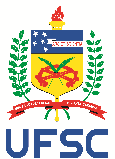 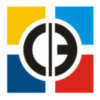 UNIVERSIDADE FEDERAL DE SANTA CATARINACENTRO DE CIÊNCIAS DA EDUCAÇÃOCURSO DE GRADUAÇÃO EM ARQUIVOLOGIACampus Universitário Reitor João David Ferreira LimaCEP: 88.040-900 - Florianópolis - SCTelefones: (48) 3721-2231 - E-mail: arquivologia@contato.ufsc.br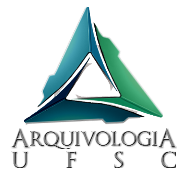 CURRÍCULO 2016SegundaTerçaQuartaQuintaSexta08h20 – 09h10CIN7513CIN7513CIN7515CIN751109h10 – 10h00CIN7513CIN7513CIN7515CIN751110h10 – 11h00CIN7512CIN7514CIN7515CIN751111h00 – 11h50CIN7512CIN7514CIN7515CIN7511CIN7511 – Fundamentos em Arquivologia (Eva)CIN7512 – Normalização da Documentação de Arquivos (Cezar)CIN7513 – Arquivos Correntes e Intermediários (Luciane)CIN7514 – Memória, Patrimônio e Arquivo (Aline)CIN7515 – Classificação Arquivística (Heloisa)CURRÍCULO 2005SegundaTerçaQuartaQuintaSexta07h30 – 08h20CIN712108h20 – 09h10CIN7121CIN7122HST7921CIN712009h10 – 10h00CIN7121CIN7122HST7921CIN712010h10 – 11h00DIR7103CIN7122HST7921CIN712011h00 – 11h50DIR7103CIN7122HST7921CIN7120CIN7120 – Documentação em Unidades de Saúde (Eliana Bahia)CIN7121 – Práticas de Documentação Empresarial (Sonali)CIN7122 – Arquivo Permanente (Eva)DIR7103 – Instituições de Direito Público (Marcel Soares de Souza)HST7921 – História do Brasil Contemporâneo (Ana Maria Veiga)SegundaTerçaQuartaQuintaSexta07h30 – 08h2008h20 – 09h10HST7920CIN712509h10 – 10h00HST7920CIN712510h10 – 11h00CIN7123HST792011h00 – 11h50CIN7123HST7920CIN7123 – Projeto de Pesquisa em Arquivologia (Vinícius)CIN7123 – Estágio Supervisionado I (Eliana Bahia)HST7029 – (Optativa) Introdução aos Estudos Históricos para Arquivologia (Eunice Sueli Nodari)SegundaTerçaQuartaQuintaSexta07h30 – 08h2008h20 – 09h10CAD7005 (OP)LSB7904 (OP)CAD7005 (OP)09h10 – 10h00CAD7005 (OP)LSB7904 (OP)CAD7005 (OP)10h10 – 11h00CIN7926 (OP)CIN7126CIN7926 (OP)CIN7124LSB7904 (OP)11h00 – 11h50CIN7926 (OP)CIN7126CIN7926 (OP)CIN7124LSB7904 (OP)CIN7124 – Trabalho de Conclusão de Curso em Arquivologia (Vinícius)CIN7126 – Estágio Supervisionado II (Eliana Bahia)CIN7926 – História Oral e Folclore (Optativa) – (Ilson)LSB7904 – Língua Brasileira de Sinais (Optativa - OP) – (Germano Carlos Dutra Junior)CAD7005 – Métodos e Processos Administrativos (Optativa - OP)